Приложение 4.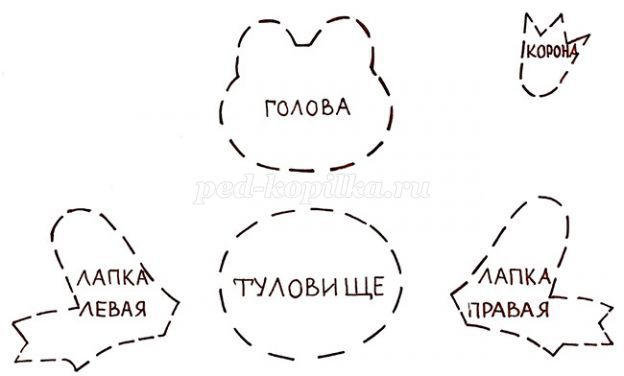 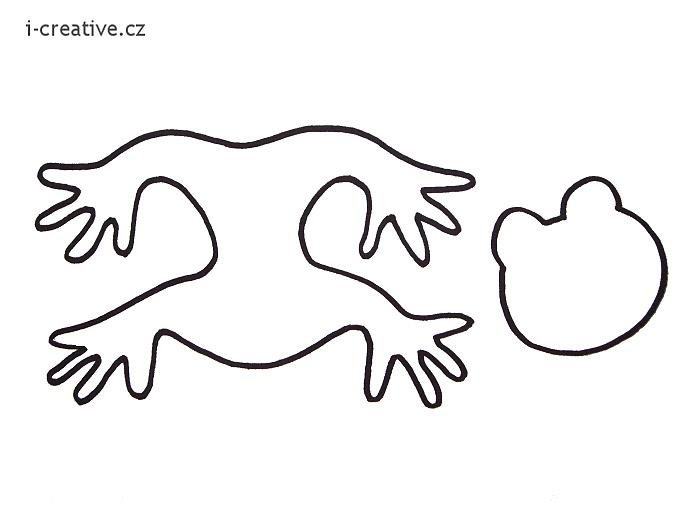 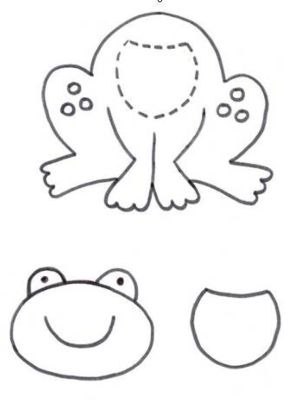 